Приложение № 1 към Заповед № РД09-1030 от 27.09.2023 г.НАЦИОНАЛЕН ПЛАН ЗА ВЪЗСТАНОВЯВАНЕ И УСТОЙЧИВОСТКомпонент: Устойчиво земеделиеИнвестиция „Фонд за насърчаване на технологичния и екологичен преход на селското стопанство“УСЛОВИЯ ЗА КАНДИДАТСТВАНЕпо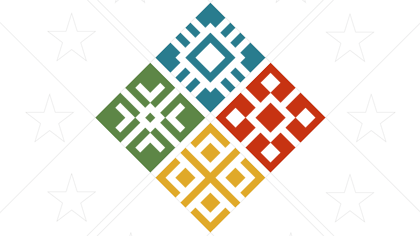 Министерство на земеделието и хранитеСъдържание:Списък на съкращения:	4Институционална рамка	5Основни термини и дефиниции за целите на процедурата:	71.	Компонент от Националния план за възстановяване и устойчивост:	122.	Наименование на инвестицията:	123.	Наименование на процедурата:	124.	Териториален обхват:	125.	Цели и очаквани резултати:	126.	Индикатори:	137. Общ размер на средствата по процедурата	138. Приложим режим на държавни помощи:	149. Минимален и максимален размер на допустимите разходи за конкретно предложение за изпълнение на инвестиция:	1510. Процент на финансиране:	1511. Допустими кандидати	1511.1. Критерии за допустимост на кандидатите:	1511.2. Критерии за недопустимост на кандидатите:	1612.	Допустими партньори (ако е приложимо):	1813.	Дейности, допустими за финансиране:	1813.1. Допустими дейности:	1813.2. Условия за допустимост на дейностите:	1813.3. Недопустими дейности:	2014.	Категории разходи, допустими за финансиране:	2114.1. Допустими разходи:	2114.2. Условия за допустимост на разходите:	2214.3. Недопустими разходи:	2315.	Допустими целеви групи (ако е приложимо)	2416.	Хоризонтални политики	2417.	Минимален и максимален срок за изпълнение на проекта (ако е приложимо)	2518.	Ред за оценяване на предложения за изпълнение на инвестиции.	2519.	Критерии и методика за оценка на предложения за изпълнение на инвестиции.	2720.	Начин на подаване на предложения за изпълнение на инвестиции.	3321.	Списък на документите, които се подават на етап кандидатстване:	3421.1. Списък с общи документи:	3422.	Краен срок за подаване на предложения за изпълнение на инвестиции:	3623.	Адрес за подаване на предложения за изпълнение на инвестиции:	3624.	Процедура за уведомяване на одобрените кандидати и сключване на договори за предоставяне на безвъзмездна финансова помощ:	3625. Приложения към условията за кандидатстване:	39Списък на съкращения:Институционална рамкаОсновни термини и дефиниции за целите на процедурата:Компонент от Националния план за възстановяване и устойчивост: Наименование на инвестицията:Наименование на процедурата:Териториален обхват:Цели и очаквани резултати:Индикатори:7. Общ размер на средствата по процедурата8. Приложим режим на държавни помощи:9. Минимален и максимален размер на допустимите разходи за конкретно предложение за изпълнение на инвестиция:10. Процент на финансиране:11. Допустими кандидати11.1. Критерии за допустимост на кандидатите:11.2. Критерии за недопустимост на кандидатите:Допустими партньори (ако е приложимо):Дейности, допустими за финансиране:13.1. Допустими дейности:13.2. Условия за допустимост на дейностите:13.3. Недопустими дейности:Категории разходи, допустими за финансиране: 14.1. Допустими разходи:14.2. Условия за допустимост на разходите:14.3. Недопустими разходи:Допустими целеви групи (ако е приложимо)Хоризонтални политикиМинимален и максимален срок за изпълнение на проекта (ако е приложимо)1. Одобреното предложение се изпълнява в срок до 12 месеца от датата на подписването на договора за финансиране.2. Крайният срок по т. 1 е не по-късно от 30 юни 2025 г.Ред за оценяване на предложения за изпълнение на инвестиции.Критерии и методика за оценка на предложения за изпълнение на инвестиции.Начин на подаване на предложения за изпълнение на инвестиции.Списък на документите, които се подават на етап кандидатстване:21.1. Списък с общи документи:Краен срок за подаване на предложения за изпълнение на инвестиции: Адрес за подаване на предложения за изпълнение на инвестиции:Проектните предложения по настоящата процедура се подават изцяло по електронен път чрез ИСМ-ИСУН 2020 на следния интернет адрес: https://eumis2020.government.bg/bg/s/800c457d-e8be-4421-8ed9-9e78d0a75c39/Procedure/Active Процедура за уведомяване на одобрените кандидати и сключване на договори за предоставяне на безвъзмездна финансова помощ:25. Приложения към условията за кандидатстване:Процедура № BG-RRP-6.004 „Инвестиции в технологична и екологична модернизация“БФПБезвъзмездна финансова помощВЕИВъзобновяеми енергийни източнициДДСДанък върху добавената стойностДФЕСДоговор за функционирането на Европейския съюзДФЗДържавен фонд „Земеделие“ЕЗФРСРЕвропейски земеделски фонд за развитие на селските райониЕСЕвропейски съюзЗБРЗакон за биологичното разнообразиеЗВЗакон за водитеЗВДЗакон за ветеринарномедицинската дейностЗДДФЛЗакон за данъците върху доходите на физическите лицаЗМСПЗакон за малките и средните предприятияЗООСЗакон за опазване на околната средаЗОПЗакон за обществените поръчкиЗУТЗакон за устройство на териториятаИСМ-ИСУН 2020Информационната система за управление и наблюдение (ИСМ-ИСУН 2020), надградена за целите на Механизма за възстановяване и устойчивостКЕПКвалифициран електронен подписКПКраен получателКСКоличествени сметкиКССКоличествено-стойностни сметкиНПВУНационален план за възстановяване и устойчивостПИИПредложение за изпълнение на инвестицияПМСПостановление на Министерски съветПНЗВ/ DNSHПринцип за „ненанасяне на значителни вреди“/„Do not significant harm“ПРСР Програма за развитие на селските райони 2014 – 2020 г.СМРСтроително-монтажни работиСНДСтруктура за наблюдение и докладванеПМС № 114/2022 г.Постановление № 114 на МС от 2022 г. за определяне на детайлни правила за предоставяне на средства на крайни получатели от Механизма за възстановяване и устойчивост (обн., ДВ, бр. 43 от 2022 г.)ПМС № 157/2022 г.Постановление № 157 от 2022 г. за определяне на органите и структурите, отговорни за изпълнението на Плана за възстановяване и устойчивост на Република България, и на техните основни функции (обн. ДВ., бр. 54 от 2022 г.)Регламент (ЕС) 2022/2472Регламент (ЕС) 2022/2472 на Kомисията от 14 декември 2022 година относно деклариране на някои категории помощи в секторите на селското и горското стопанство и в селските райони за съвместими с вътрешния пазар в приложение на членове 107 и 108 от Договора за функционирането на Европейския съюз (ОВ L 327 от 21.12. 2022 г.)Регламент (ЕС) 2021/241Регламент (ЕС) 2021/241 на Европейския парламент и на Съвета от 12 февруари 2021 година за създаване на Механизъм за възстановяване и устойчивост (OB L 57 от 18.2.2021 г.)Регламент (ЕС, Евратом) 2018/1046Регламент (ЕС, Евратом) 2018/1046 на Европейския парламент и на Съвета от 18 юли 2018 година за финансовите правила, приложими за общия бюджет на Съюза, за изменение на регламенти (ЕС) № 1296/2013, (ЕС) № 1301/2013, (ЕС) № 1303/2013, (ЕС) № 1304/2013, (ЕС) № 1309/2013, (ЕС) № 1316/2013, (ЕС) № 223/2014 и (ЕС) № 283/2014 и на Решение № 541/2014/ЕС и за отмяна на Регламент (ЕС, Евратом) № 966/2012 (ОВ L 193 от 30.7.2018 г.)Структура за наблюдение и докладванеСъгласно Постановление № 157 от 7 юли 2022 г. за определяне на органите и структурите, отговорни за изпълнението на Плана за възстановяване и устойчивост (ПВУ) на Република България, и на техните основни функции, обн. ДВ. бр.54 от 12.07.2022 г. (ПМС № 157/2022) Министерство на земеделието и храните е определено за Структура за наблюдение и докладване (СНД) по инвестиция C6.I1: „Фонд за насърчаване на технологичния и екологичен преход на селското стопанство“ от Компонент 6 „Устойчиво земеделие“ на ПВУ.Съгласно Постановление № 114 от 8 юни 2022 г. за определяне на детайлни правила за предоставяне на средства на крайни получатели от Механизма за възстановяване и устойчивост, обн. ДВ. бр.43 от 10.06.2022 г. (ПМС № 114/2022) „Структура за наблюдение и докладване“ (СНД) е определено звено в министерство или друго ведомство в централната администрация или определено негово звено, или определени с акт на ръководителя на министерство негови звена и ведомства, второстепенни разпоредители към министерството, или национална автономна организация, определена със закон, което отговаря за подбора, в случаите, в които е предвиден такъв, за договарянето на финансиране с крайни получатели, за обобщаването на финансовата и техническата информация и за осъществяването на контрол върху финансовото и техническото изпълнение на инвестициите, реализирани в рамките на споразумение с Министерството на финансите.Дирекция „Национален фонд“Дирекция „Национален фонд“ (ДНФ) в Министерството на финансите изпълнява функциите на координиращо звено на национално равнище на НПВУ по МВУ, като отговаря за подготовката на нормативни актове във връзка с изпълнението на Плана и изготвяне на проекти за актуализацията им при идентифицирана необходимост и сключването на споразумения със структурите, определени за СНД, за извършването на наблюдение, контрол, плащанията и поддържане на финансово-счетоводна отчетност съгласно споразуменията.Дирекция „Национален фонд“ отговаря и за подготовката и актуализацията на системата за управление и контрол на Плана на национално равнище, включително по отношение на мерките за превенция, установяване и коригиране на случаи на конфликт на интереси, корупция, измама и двойно финансиране и възстановяване на неправомерно получени средства от крайните получатели, както и за спазване на принципа "ненанасяне на значителни вреди".Дирекция „Национален фонд“ отговаря също за планирането, разплащането и финансово-счетоводната отчетност на средствата по Механизма и националното публично съфинансиране като част от сметката за средствата от Европейския съюз на Националния фонд.Дирекция „Централно координационно звено“ Дирекция „Централно координационно звено“ (ЦКЗ) в Министерството на финансите отговаря за наблюдението на изпълнението на етапите и целите в НПВУ, включително напредъка по общите показатели, зеления и дигиталния принос на инвестициите. Дирекцията отговаря и за оказването на методическа подкрепа на крайните получатели във връзка с прилагането на единен подход по отношение на хоризонталните аспекти, като принципа за „ненанасяне на значителни вреди“, осигуряване на равни възможности и др.Дирекцията отговаря за администрирането, поддръжката и надграждането на Информационната система за Механизма (ИСМ-ИСУН 2020).Изпълнителна агенция „Одит на средствата от ЕС“Изпълнителна агенция „Одит на средствата от Европейския съюз" (ИА ОСЕС) към министъра на финансите извършва одитната дейност по НПВУ. ИА ОСЕС извършва системни одити с цел предоставяне на увереност, че системите за управление и контрол функционират правилно при спазване на принципа за добро финансово управление и осигуряват защита на финансовите интереси на Съюза, както и увереност, че при изпълнението на инвестициите и реформите са въведени мерки, които да гарантират недопускането на двойно финансиране, на измами, корупция и на конфликт на интереси, както и спазването на принципа за „ненанасяне на значителни вреди“.Дирекция „Защита на финансовите интереси на Европейския съюз“ (АФКОС)Дирекция „АФКОС“ в Министерството на вътрешните работи при получаване на сигнал за сериозна нередност (измама, корупция или конфликт на интереси) извършва анализ и оценка на информацията, а при необходимост - и допълнителна проверка във връзка с осъществяване на дейностите си по линия на защита на финансовите интереси на Европейския съюз.ВАЖНО:Със своя Заповед № РД 09-1214 от 31.10.2022 г. министъра на земеделието определя дирекция „Развитие на селските райони“ да изпълнява функциите на структура за наблюдение и докладване (СНД) за Инвестиция C6.I1 „Фонд за насърчаване на технологичния и екологичен преход на селското стопанство“ от Плана за възстановяване и устойчивост на Република България.На основание чл. 84, ал. 2 от Закона за подпомагане на земеделските производители, чл. 8, ал. 2 от ПМС № 157/2022 Министерство на земеделието и храните възлага на Държавен фонд „Земеделие“ изпълнението на инвестиция C6.I1 „Фонд за насърчаване на технологичния и екологичен преход на селското стопанство“ от НПВУ, както и съответните дейности и функции на структура за наблюдение и докладване (СНД).BREF документРеферентен документ (BREF) за най-добрите налични техники (НДНТ) е документ, изготвен за определени дейности, описващ по-специално прилаганите техники, сегашните количества на емисиите и консумацията, разглежданите техники за определяне на НДНТ, както и заключенията за НДНТ и всякакви новопоявяващи се техники, в който се отделя специално внимание на следните критерии:1. Използването на нискоотпадъчна технология. 2. Използването на по-малко опасни вещества. 3. Увеличаване на степента на извличане и рециклиране на генерираните и използваните в процеса вещества и на отпадъци, където това е уместно. 4. Сравними процеси, съоръжения или методи на експлоатация, изпитани успешно в промишлен мащаб. 5. Технологичен напредък и промени в научните познания и разбирания. 6. Вид, въздействие и обеми на разглежданите емисии. 7. Дата за пускане в експлоатация на нови или съществуващи инсталации. 8. Период от време, необходим за внедряване на най-добрите налични техники. 9. Консумация и вид на използваните в процесите суровини (включително водата) и енергийна ефективност. 10. Необходимост от предотвратяване или намаляване до минимум на общото въздействие на емисиите върху околната среда и рисковете за нея. 11. Необходимост от предотвратяване на аварии и свеждане до минимум на последиците за околната среда. 12. Информация, публикувана от публични международни организации.  Поради това по определение BREF представлява описателен документ, който не предписва използването на определена техника или специална технология, а само дава насоки за прилаганите такива и граници на отделяните в околната среда вредности.Възобновяеми енергийни източнициЗа целите на настоящата процедура възобновяеми енергийни източници е слънчева енергия.ДейностЗадача или група от задачи (действие или група от действия), които имат (водят до постигане на) конкретен резултат (резултат/продукт) и чрез които се реализира изпълнението на съответното ПИИ.Животновъден обект Всяко място, където временно или постоянно се отглеждат или настаняват животни, с изключение на ветеринарни клиники или амбулатории.Земеделска техникаТехника, която се използва за обработка на почвата и прибиране на реколтата, като: самоходна техника – колесни трактори, верижни трактори, специализирани самоходни машини (силажокомбайни, зърнокомбайни, товарачи и др.) и друг вид самоходни машини и сменяема прикачна техника, включително и когато те се използват в животновъдните обекти.Земеделски културиРастения от даден ботанически вид и род, които се отглеждат от човека, за да задоволяват определени негови потребности.Земеделски площиПлощи, заети с елементи на агро-лесовъдните системи, когато са създадени и/или поддържани в земеделската площ, обработваема земя, трайни насаждения, постоянно затревени площиЗемеделско стопанствоЕдиница, състояща се от земя, помещения и съоръжения, използвани за първично селскостопанско производствоИнформационна система за МеханизмаИнформационната система за управление и наблюдение (ИСМ-ИСУН 2020), надградена за целите на Механизма за възстановяване и устойчивост.Кандидати за средства от Механизма за възстановяване и устойчивостВсички физически и юридически лица и техни обединения, които кандидатстват за средства от Механизма за възстановяване и устойчивост чрез подаване на предложение за изпълнение на инвестиция.Краен получателКандидат за средства от Механизма за възстановяване и устойчивост, чието предложение за изпълнение на инвестиция е одобрено с решение на ръководителя на структурата за наблюдение и докладване в резултат на извършена процедура чрез подбор или чрез директно предоставяне на средства по ПМС № 114/2022 г. и с когото е сключен договор за предоставяне на средства от Механизма.Материални активиПо смисъла на чл. 2, точка 55 от РЕГЛАМЕНТ (ЕС) 2022/2472 „материални активи“ означава активи, състоящи се от земя, сгради, съоръжения, машини и оборудванеНезависими офертиОферти, подадени от лица, които не се намират в следната свързаност помежду си или спрямо кандидата:а) едното участва в управлението на дружеството на другото;б) съдружници;в) съвместно контролират пряко трето лице;г) участват пряко в управлението или капитала на друго лице, поради което между тях могат да се уговарят условия, различни от обичайните;д) едното лице притежава повече от половината от броя на гласовете в общото събрание на другото лице;е) лицата, чиято дейност се контролира пряко или косвено от трето лице – физическо или юридическо;ж) лицата, едното от които е търговски представител на другото.НередностВсяко нарушение на разпоредба на правото на Общността, в резултат на действие или бездействие от икономически оператор, което е имало или би имало за резултат нарушаването на общия бюджет на Общностите или на бюджетите, управлявани от тях, или посредством намаляването или загубата на приходи, произтичащи от собствени ресурси, които се събират направо от името на Общностите или посредством извършването на неоправдан разход.Предложение за изпълнение на инвестицияСъвкупност от взаимосвързани и взаимодопълващи се дейности с предварително определена/и цел/и, необходими ресурси и времева рамка за изпълнение, водещи до постигането на конкретни количествено-измерими резултати.Предприятие в затруднено положениеПредприятие, което отговаря на критериите, определени в член 2, точка 18 от Регламент (ЕС) № 651/2014 на Комисията от 17 юни 2014 година за обявяване на някои категории помощи за съвместими с вътрешния пазар в приложение на членове 107 и 108 от Договора (OB L 187 от  26.6.2014 г.), а именно:„предприятие в затруднено положение“ означава предприятие, по отношение на което е изпълнено поне едно от следните обстоятелства:а) в случай на дружество с ограничена отговорност (което не е МСП, което съществува по-малко от три години или, за целите на допустимостта за помощите за рисково финансиране, МСП, което е извършило своята първа търговска продажба преди най-много 7 години и което отговаря на условията за инвестиции за рисково финансиране въз основа на извършен от избрания финансов посредник финансов и правен анализ), когато неговият записан акционерен капитал е намалял с повече от половината поради натрупани загуби. Такъв е случаят, когато приспадането на натрупаните загуби от резервите (и всички други елементи, които по принцип се считат за част от собствения капитал на дружеството) води до отрицателен кумулативен резултат, който надхвърля половината от записания акционерен капитал. За целите на настоящата разпоредба под понятието „дружество с ограничена отговорност“ се разбира по-специално видовете дружества, посочени в приложение I към Директива 2013/34/ЕС, а понятието „акционерен капитал“ включва, когато е уместно, премии от акции;б) в случай на дружество, при което поне някои съдружници носят неограничена отговорност за задълженията на дружеството (което не е МСП, което съществува по-малко от три години или, за целите на допустимостта за помощите за рисково финансиране, МСП, което е извършило своята първа търговска продажба преди най-много 7 години и което отговаря на условията за инвестиции за рисково финансиране въз основа на извършен от избрания финансов посредник финансов и правен анализ), когато капиталът, вписан в баланса на дружеството, е намалял с повече от половината поради натрупани загуби. За целите на настоящата разпоредба под понятието „дружество, при което поне някои съдружници носят неограничена отговорност за задълженията на дружеството“, се разбира по-специално типовете дружества, посочени в приложение II към Директива 2013/34/ЕС;в) когато предприятието е в процедура по несъстоятелност или отговаря на критериите на своето вътрешно право, за да бъде обект на процедура по несъстоятелност по искане на неговите кредитори.Преработка на селскостопански продуктиПо смисъла на чл. 2, точка 45 от РЕГЛАМЕНТ (ЕС) 2022/2472 означава всяко обработване на селскостопански продукт, в резултат на което се получава продукт, който също е селскостопански продукт, с изключение на дейностите, извършвани в стопанството, нужни за приготвяне на животински или растителен продукт за първа продажба;Първично селскостопанско производствоПо смисъла на чл. 2, точка 44 от РЕГЛАМЕНТ (ЕС) 2022/2472 това e производството на растителните и животинските продукти, изброени в приложение I към Договора, без да се извършват никакви по-нататъшни операции, с които се променя естеството на тези продуктиПътно превозно средствоСъоръжение, придвижвано по пътя на колела и използвано за превозване на хора и/или товари. Към пътните превозни средства се приравняват трамваите, тракторите и самоходните машини, когато се придвижват по пътищата.Разходи за инвестиции за обикновена подмянаРазходи за замяна на активи, които не водят до подобряване на цялостната дейност на кандидата.Селскостопанска дейностПроизводство на селскостопански продукти и/или поддръжка на земеделските площи съгласно определенията в т. 4.1.1 „Селскостопанска дейност“ от одобрения Стратегически план за развитие на земеделието и селските райони на Република България за периода 2023-2027 г.Селскостопански продуктПо смисъла на чл. 2, точка 7 от РЕГЛАМЕНТ (ЕС) 2022/2472 „селскостопански продукт“ означава продуктите, изброени в приложение I към Договора, с изключение на продуктите от риболов и аквакултури, изброени в приложение I към Регламент (ЕС) № 1379/2013 на Европейския парламент и на Съвета от 11 декември 2013 г. относно общата организация на пазарите на продукти от риболов и аквакултури, за изменение на регламенти (ЕО) № 1184/2006 и (ЕО) № 1224/2009 на Съвета и за отмяна на Регламент (ЕО) № 104/2000 на Съвета (ОВ L 354, 28.12.2013 г., стр. 1)Система за управление и контролЕдинна система за управление, контрол и одит на Плана за възстановяване и устойчивост на Република България, изградена за осигуряване функционирането на предвидима, стабилна и гъвкава вътрешноконтролна среда за изпълнението на Плана за възстановяване и устойчивост, която включва:а) правната и институционалната рамка за изпълнението на Плана с ясно определяне на правата и задълженията на всеки участник;б) детайлните правила и процедури относно предоставянето на средствата от Механизма на крайните получатели, финансовото управление и платежния процес, етапите в изпълнението и отчитането на инвестициите и реформите, исканията за плащане и докладване към ЕК, мерките за превенция на измама, конфликт на интереси и корупция, както и последващите корективни действия на национално равнище, както и тези за двойно финансиране, за одитна следа, включително информацията съгласно чл. 22, ал. 2, буква "г" от Регламент 2021/241, информация и публичност, управление на риска и др.;в) образците на отчетните документи за изпълнение на инвестициите и реформите;г) контролните листове за ключовите процеси, които ще се реализират на всички равнища на изпълнение на инвестициите;д) организацията и отговорностите на участниците във връзка с въвеждането на информация в информационната система за Механизма.Съпоставими офертиОферти, които съдържат:а) еднотипни основни технически характеристики – в случаите, когато се кандидатства за разходи за закупуване на машини и земеделска техника;б) общ съпоставим капацитет на оборудването – в случаите, когато се кандидатства за разходи за закупуване на оборудване;в) количествено-стойностни сметки – в случаите, когато се кандидатства за разходи за извършване на строително-монтажни работи.Устойчиво селско стопанствоИнвестиция 1: Фонд за насърчаване на технологичния и екологичен преход на селското стопанствоПроцедура № BG-RRP-6.004 „Инвестиции в технологична и екологична модернизация“Предложенията за изпълнение на инвестиции (ПИИ) по процедурата следва да бъдат изпълнени на територията на Република България.Настоящата процедура е в изпълнение на Инвестиция 1: Фонд за насърчаване на технологичния и екологичен преход на селското стопанство, направление „Инвестиции в технологична и екологична модернизация“ към компонент „Устойчиво селско стопанство“ на Националния план за възстановяване и устойчивост (НПВУ).Цел на процедурата:Основна цел на Фонда за насърчаване на технологичния и екологичен преход на селското стопанство е предоставяне на своевременна целева подкрепа на българските земеделски производители, под формата на безвъзмездни средства, за бързо възстановяване от последиците от COVID-19 пандемията, преодоляване на проблемите, които възпрепятстват конкурентоспособността и устойчивостта на аграрния сектор и ускоряване на неговата адаптация към климатичните промени, екологизацията на производството, цифровата трансформация, подобряване на генетичните ресурси.Фондът предвижда предоставяне на подкрепа на земеделските стопани за реализация на целеви инвестиции, за закупуване на материални и нематериални активи за прилагане на дейности, осигуряващи опазване на компонентите на околната среда и смекчаване на последиците от климатичните промени, въвеждащи иновативни производствени и цифрови технологии, технологии за производство и организация в селското стопанство, за автоматизиране на работните процеси.Министерство на земеделието и храните (МЗХ) ще следи за изпълнението и отчитането на следните индикатори, свързани с изпълнението на инвестицията:Подкрепа на най-малко 636 земеделски стопанства с цел подкрепа за реализация на целеви инвестиции, за закупуване на материални и нематериални активи за прилагане на дейности, осигуряващи опазване на компонентите на околната среда и смекчаване на последиците от климатичните промени, въвеждащи иновативни производствени и цифрови технологии, технологии за производство и организация в селското стопанство, за автоматизиране на работните процеси.Посоченият индикатор от най-малко 636 земеделски стопанства ще бъде постигнат след сключване на договори за финансиране за целия размер на инвестицията с общ бюджет от 381 млн. лв.Базовата стойност на посочения индикатор е „0“, а целевата стойност за всяко предложение за изпълнение на инвестиция е „1“.В процеса на изпълнение на направлението СНД ще проследи каква е общата инсталирана мощност на фотоволтаичните системи (инсталиран допълнителен оперативен капацитет за енергия от възобновяеми източници в MW).1. Общият размер на безвъзмездната финансова помощ (БФП) по настоящата процедура възлиза на 318 048 200,30 лева без данък върху добавената стойност (ДДС).2. Разходите за невъзстановим съгласно националното законодателство ДДС представляват допустим разход по НПВУ и се финансират със средства от държавния бюджет, които възлизат на допълнителни 63 609 639,28 лв.3. Бюджетът за разпределяне по процедурата може да бъде увеличен с размера на незаявените или неусвоените средства по останалите процедури от Инвестиция „Фонд за насърчаване на технологичния и екологичен преход на селското стопанство“ от НПВУ, Компонент: Устойчиво земеделие, но не повече от размера на средствата по тази инвестиция.4. За компенсиране на недостиг за сметка на реализирани спестявания по процедурата е допустимо да се извърши актуализация чрез прехвърляне на средства, както между отделните източници в рамките на процедурата, така и между отделните процедури (Процедура № BG-RRP-6.004 „Инвестиции в технологична и екологична модернизация“, Процедура BG-RRP-6.005- „Инвестиции, свързани с ефективно управление на води в земеделските стопанства“ и Процедура BG-RRP-6.006 „Центрове за подготовка за предлагане на пазара и съхранение на плодове и зеленчуци“) в рамките на общия бюджет по инвестиция C6.I1 „Фонд за насърчаване на технологичния и екологичен преход на селското стопанство“, от Националния план за възстановяване и устойчивост, включена в компонент 6 „Устойчиво земеделие“.5. Прехвърлянето на средствата може да бъде извършено при условие, че не се възпрепятства точното, коректно и пълно изпълнение на етапите и целите на инвестицията C6.I1.6. При необходимост, актуализация на бюджета по процедурата, чрез прехвърляне на средства, се извършва след приключване на оценителния процес и одобрение на оценителния доклад съгласно Раздел 18 „Ред за оценяване на предложения за изпълнение на инвестиции“ по настоящата процедура и приключване на оценителния процес и одобрение на оценителния доклад по процедурата от т. 4, от която ще се прехвърлят средства.1. Безвъзмездното финансиране представлява държавна помощ по смисъла на чл. 107, пар. 1 от Договора за функциониране на ЕС. По отношение на процедурата ще се приложи режим на държавна помощ в съответствие с чл. 14 на Регламент (ЕС) 2022/2472 на Kомисията от 14 декември 2022 година относно деклариране на някои категории помощи в секторите на селското и горското стопанство и в селските райони за съвместими с вътрешния пазар в приложение на членове 107 и 108 от Договора за функционирането на Европейския съюз.2. Съгласно § 1, т. 7  от допълнителната разпоредба на Закона за държавните помощи -държавната помощ е всяка помощ, попадаща в обхвата на чл. 107, параграф 1 от ДФЕС, предоставена от държавата или от общината, или за сметка на държавни или общински ресурси, пряко или чрез други лица, под каквато и да е форма, която нарушава или застрашава да наруши свободната конкуренция чрез поставяне в по-благоприятно положение на определени предприятия, производството или търговията на определени стоки или предоставянето на определени услуги, доколкото се засяга търговията между държавите – членки на Европейския съюз (ЕС).3. Предприятие по смисъла на чл. 107 от ДФЕС е всяка структура, ангажирана със стопанска дейност, независимо от правния ѝ статут и начина ѝ на финансиране.4. Не се предоставя финансова помощ за същите установими допустими разходи по ПИИ, за които се ползва друго публично финансиране.5. Администратор по предоставяне на помощта е Държавен фонд „Земеделие“.6. Държавен фонд „Земеделие“ публикува информация за всяка отпусната индивидуална помощ съгласно член 9, параграф 1, буква „в“, т. (i) от Регламент (ЕС) 2022/2472.7. Цялата налична документация, свързана с ПИИ, се съхранява от администратора на помощта за период от 10 години от датата на последно предоставената държавна помощ.8. Държавната помощ е в размер на 50 на сто от общия размер на допустимите за финансово подпомагане разходи, но не повече от максималния размер на допустимите разходи за едно ПИИ, който е съобразен с прага по приложимия режим на държавни помощи. Държавната помощ по тази процедура не може да се натрупва с други държавни и минимални помощи, поради което максималният размер на допустимите разходи по раздел 9 „Минимален и максимален размер на допустимите разходи за конкретно предложение за изпълнение на инвестиция“ са за едно ПИИ на един краен получател. В тази връзка максималният размер на допустимите разходи за едно ПИИ е съобразен с прага по приложимия режим на държавни помощи за дейности в първичното селскостопанско производство (600 000 евро на проект/на получател, съгласно Регламент 2022/2472).1. Минималният размер на допустимите разходи за едно ПИИ, представено от един кандидат е по-голям или равен на 30 000,00 лв., без ДДС.2. Максималният размер на допустимите разходи за едно ПИИ, представено от един кандидат е 1 000 000,00 лева., без ДДСВАЖНО:3. Максималният размер на допустимите разходи не трябва да надвишава размера, посочен в т. 2., за кандидатите, които помежду си са предприятия партньори и/или свързани предприятия по смисъла на ЗМСП.1. Финансовата помощ за одобрени ПИИ е в размер на 50 на сто от общия размер на допустимите за финансово подпомагане разходи.2. Размерът на финансовата помощ е съобразен с избрания режим на държавна помощ съгласно чл. 14 на Регламент (ЕС) 2022/2472.ВАЖНО:3. Разликата между пълния размер на допустимите за финансово подпомагане разходи и размера на БФП се осигурява от кандидата, като участието на кандидата може да бъде само в парична форма.1. Финансова помощ по процедурата се предоставя на регистрирани земеделски стопани.2. Земеделските стопани по т. 1 към датата на подаване на ПИИ трябва да отговарят на следните условия:а) да са физически или юридически лица, регистрирани като земеделски стопани по реда на Наредба № 3 от 1999 г. за създаване и поддържане на регистър на земеделските стопани (ДВ, бр. 10 от 1999 г.), наричано по–нататък „Наредба № 3/1999 г.“ за стопанските години 2021/2022 и 2022/2023. За ПИИ, подадени след 30.09.2023 г., регистрацията за стопанската 2023/2024 г. ще се проверява на етап изплащане на помощта;б) да са микро, малки и средни предприятия съгласно Закона за малките и средни предприятия (ЗМСП);в) ако са юридически лица, трябва да са регистрирани по Търговския закон или Закона за кооперациите.г) да не са предприятия в затруднено положение съгласно чл. 1, параграф 5 от Регламент (ЕС) № 2022/2472 на Комисията от 14 декември 2022 година.ВАЖНО:3. Животновъдните обекти, към които са насочени инвестициите в ПИИ на кандидатите, трябва да са регистрирани по реда на чл. 137 от Закона за ветеринарномедицинската дейност (ЗВД).4. В Раздел 21 „Списък на документи, които се подават на етап кандидатстване“ от Условията за кандидатстване са посочени документите, които трябва да бъдат представени, за да се удостовери допустимостта на кандидата. Условията, за които не е предвиден документ, се проверяват служебно.Съгласно чл. 6 от ПМС № 114/2022 г., потенциалните кандидати не могат да участват в настоящата процедура чрез подбор на предложения за изпълнение на инвестиции от крайни получатели и да получат безвъзмездно финансиране, в случай че:1. са обявени в несъстоятелност;2. са в производство по несъстоятелност;3. са в процедура по ликвидация; 4. са сключили извънсъдебно споразумение с кредиторите си по смисъла на чл. 740 от Търговския закон;5. са преустановили дейността си;6. се намират в подобно положение, произтичащо от сходна на горепосочените по точки от 1 до 5 процедури, съгласно законодателството на държавата, в която са установени (в случай че кандидатът е чуждестранно лице);7. са лишени от правото да упражняват определена професия или дейност съгласно законодателството на държавата, в която е извършено деянието;8. са сключили споразумение с други лица с цел нарушаване на конкуренцията, когато нарушението е установено с акт на компетентен орган;9. е доказано, че са виновни за неизпълнение на договор за обществена поръчка или на договор за концесия за строителство или за услуга, довело до разваляне или предсрочното му прекратяване, изплащане на обезщетения или други подобни санкции, с изключение на случаите, когато неизпълнението засяга по-малко от 50 на сто от стойността или обема на договора, съгласно информацията за стопански субекти с нарушения на електронната страница на Агенция по обществени поръчки;10. имат публични задължения по чл. 162, ал. 2, т. 1 за данъци и задължителни осигурителни вноски и т. 8 от Данъчно-осигурителния процесуален кодекс, и лихвите по тях, към държавата или към общината по седалището на кандидата и Столична община, или аналогични задължения съгласно законодателството на държавата, в която кандидатът или участникът е установен, доказани с влязъл в сила акт на компетентен орган, и не е допуснато разсрочване, отсрочване и обезпечение на задълженията;10.1. Точка 10 не се прилага, когато размерът на неплатените дължими данъци или социалноосигурителни вноски е до 1 на сто от сумата на годишния общ оборот за последната приключена финансова година, но не повече от 50 000 лв.11. е установено, че:11.1. са представили документ с невярно съдържание, с който се доказва декларираната липса на основания за отстраняване или декларираното изпълнение на критериите за подбор;11.2. не са предоставили изискваща се информация, свързана с удостоверяване липсата на основания за отстраняване или изпълнението на критериите за подбор;11.3. е установено с влязло в сила наказателно постановление или съдебно решение, нарушение на чл. 61, ал. 1, чл. 62, ал. 1 или 3, чл. 63, ал. 1 или 2, чл. 118, чл. 128, чл. 228, ал. 3, чл. 245 и чл. 301 – 305 от Кодекса на труда, или чл. 13, ал. 1 от Закона за трудовата миграция и трудовата мобилност, или аналогични задължения, установени с акт на компетентен орган, съгласно законодателството на държавата, в която кандидатът или участникът е установен;11.4. не са изпълнили решение на Европейската комисия с разпореждане за възстановяване и влязъл в сила акт за установяване на публично вземане, когато това е приложимо, по смисъла на чл. 44 от Закона за държавните помощи и не е възстановило изцяло неправомерна и несъвместима държавна помощ или неправилно използвана държавна помощ;11.5. лицата, които представляват кандидата, са осъждани с влязла в сила присъда за:1) престъпление по чл. 108а, чл. 159а – 159г, чл. 172, чл. 192а, чл. 194 – 217, чл. 219 – 252, чл. 253 – 260, чл. 301 – 307, чл. 321, чл. 321а и чл. 352 – 353е от Наказателния кодекс;2) престъпление, аналогично на тези по горната хипотеза (т. 1), в друга държава членка или трета страна;12. За лицата, които представляват кандидата, е налице конфликт на интереси, във връзка с процедурата за предоставяне на средства, който не може да бъде отстранен;13. лицата, които представляват кандидата, са опитали да:13.1. повлияят на вземането на решение от страна на ДФЗ, свързано с отстраняването, подбора или възлагането, включително чрез предоставяне на невярна или заблуждаваща информация, или13.2. получат информация, която може да им даде неоснователно предимство в процедурата за предоставяне на средства.14. Член на управителен или контролен орган, както и временно изпълняващ такава длъжност, включително прокурист или търговски пълномощник, е свързано лице по смисъла на § 1, т. 15 от допълнителните разпоредби на Закона за противодействие на корупцията и за отнемане на незаконно придобитото имущество с ръководителя на ДФЗ или Министерство на земеделието и храните.ВАЖНО:15. По отношение на съответствието с посочените обстоятелства, при кандидатстване се декларира от кандидатите в Декларация при кандидатстване (Приложение № 1), а преди сключване на договори за финансиране с одобрените кандидати, съответствието им ще се проверява чрез извършване на съответните служебни и документални проверки.16. По отношение обстоятелствата за отстраняване, посочени в чл. 54 и чл. 55 от ЗОП кандидатът има право да представи доказателства, че е предприел мерки, които гарантират неговата надеждност съгласно чл. 56 от ЗОП, въпреки наличието на съответното основание за отстраняване. Хипотезите, при които може да се доказва надеждност, съответно да се издаде документ за потвърждаване на надеждност са изчерпателно изброени в чл. 56, ал. 1 от ЗОП и не следва тази разпоредба да се тълкува разширително.НеприложимоПодпомагат се ПИИ, целящи подобряване на цялостната дейност на земеделските стопанства чрез:а) инвестиции и дейности, които допринасят за опазване на компонентите на околната среда, включително за намаляване на вредните емисии и отпадъци, управление и оползотворяване на отпадъците от земеделското производство и производство на енергия от възобновяеми енергийни източници (ВЕИ) за собствено потребление; и/илиб) инвестиции и дейности, които допринасят за устойчивото и цифрово икономическо възстановяване.1. Финансовата помощ по настоящата процедура се предоставя в съответствие с принципите на добро финансово управление, публичност и прозрачност в съответствие с чл. 33 от Регламент (ЕС, Евратом) 2018/1046.2. ПИИ следва да са в съответствие с цялото приложимо право на ЕС и националната правна уредба в областта на околната среда. Това включва спазване на разпоредбите на Закона за опазване на околната среда (ЗООС), Закона за биологичното разнообразие (ЗБР) или/и Закона за водите (ЗВ). Оценката за това съответствие трябва да е извършена и разрешението за изпълнение на съответния инвестиционен проект да е издадено и предоставено най-късно в срока по т. 5 от раздел 18 „Ред за оценяване на предложения за изпълнение на инвестиции“.3. Инвестицията може да бъде свързана с производството на електроенергия от фотоволтаични системи в стопанствата, при условие че това производство не превишава средното годишно потребление на електроенергия на съответното стопанство.3.1. Когато инвестициите са в полза на производството на електроенергия от фотоволтаични системи в земеделски стопанства, производствените съоръжения служат само на собствените нужди от електроенергия на крайният получател и производственият им капацитет не надвишава еквивалента на средногодишно потребление на електроенергия от земеделското стопанство.3.2. Към проектното предложение се прилага анализ на изпълнението на условията по точка от 3.1., изготвен и заверен от правоспособно лице. В анализа изрично следва да се посочи инсталиран допълнителен оперативен капацитет за енергия от възобновяеми източници в MW - Допълнителен капацитет, инсталиран за енергия от фотоволтаични системи в резултат на подкрепата от мерки по линия на Механизма. Производственият капацитет се определя като „нетната максимална електрическа мощност“, както е определена от Евростат (максималната активна мощност, която може да се подава непрекъснато, при напълно работеща централа, в точката на изхода (т.е. след приспадане на електрозахранването за спомагателните инсталации и загубите в трансформаторите, които се считат за неразделна част от централата). Този показател следва да се посочи във формуляра за кандидатстване в съответното поле в ИСМ-ИСУН 2020, раздел 4. „Индикатори“.4. Подпомагат се ПИИ, представени от земеделски стопани за инвестиции в техните стопанства, пряко свързани с една или няколко от дейностите по първично селскостопанско производство и съхранение на селскостопански продукти, както и подготовка на продукцията за продажба.5. За да подлежат на подпомагане по реда на настоящата процедура, кандидатите представят таблица на заявените разходи както и таблици с данни за стопанската 2022/2023 година за земеделските култури и съответните площи и/или животновъдните обекти с броя по видовете и категории животни, за отглеждането на които са предвидени заявените разходи (листове в Приложение № 2 „Основна информация“).5.1. За доказване на съответствието между техническите характеристики, параметрите и капацитетът на активите, за които се кандидатства, и отглежданите култури и животни по ПИИ е предвидено представяне на обосновка и информация от кандидата в полета „Допълнителна информация и обосновка за активите във връзка с т. 5.1 от раздел 13.2. от Условията за кандидатстване“ в Таблица 3 и Таблица 4 в Приложение № 2 „Основна информация“.  Обосновката трябва да съпоставя от една страна броя и вида на животните в стопанството и/или размера на обработваемата земя, вида и площите на отглежданите култури, видовете и честотата на извършваните операции, вкл. сроковете за прибиране на реколтата и други показатели от значение при извършване на дейността и от друга, техническите показатели на подпомаганите активи - например: производителност на ден (моточаса, дка/ден, т/ден), капацитет и др. Самоходната земеделска техника подлежи на оценка от оценителната комисия по изготвена методика съгласно Приложение № 3 „Калкулатор земеделска техника“.6. В случаите по т. 5.:6.1. данните за стопанската 2022/2023 година за земеделските култури и съответните площи се доказват чрез:а) регистрация в ИСАК на кандидата; и/илиб) служебна справка за дейността на кандидата за стопанската 2022/2023 година в регистъра на земеделските стопанин по реда на Наредба № 3 от 1999 г..6.2. данните за стопанска година 2022/2023 година за вида и броя на отглежданите животни се доказва чрез служебна справка в Регистър животни и пчелини към дата на подаване на ПИИ. В случаите, когато броят на отглежданите животни не подлежи на вписване в Регистър животни и пчелини, се взима предвид посоченият в Регистъра капацитет на животновъдния обект.7. Във връзка с условията по предходните точки от настоящия раздел, крайният получател се задължава да изпълнява изискванията на т. 6 от раздел II „Критерии за допустимост, критерии за оценка, ангажименти и други задължения на крайните получатели“, подраздел „Ангажименти и други задължения на КП“ от Условията за изпълнение.1. Финансова помощ не се предоставя, ако за същите инвестиционни разходи кандидатът е получил публична финансова помощ от държавния бюджет или от бюджета на ЕС. Контролът ще обхване крайните получатели на помощта по процедурата на етап изплащане на финансовата помощ.2. Не са допустими за подпомагане дейности и разходи за СМР, освен монтаж на допустимите съоръжения и оборудване.3. Финансова помощ не се предоставя за ПИИ, включващи инвестиции, които не отговарят на Европейското право и националната нормативна уредба в областта на околната среда.4. Финансова помощ не се предоставя за дейности, които не са в съответствие с принципа за „ненанасяне на значителни вреди“ и/или за които не е представена самооценка относно принципа за ненанасяне на значителна вреда (ПНЗВ или DNSH) (Приложение № 4 „Формуляр за самооценка за „Принципа за ненанасяне на значителни вреди““), попълнен съгласно Приложение № 4а – „Указания относно спазване на „Принципа за ненанасяне на значителни вреди““. Подробна информация относно спазване на принципа за „ненанасяне на значителни вреди“ е налична в Приложение № 4б „Информация за принципа „Ненанасяне на значителни вреди““.4.1. Във връзка с ограниченията, посочени в Приложението към Решение за изпълнение на Съвета от 04.05.2022 г. за одобряване на оценката на плана за възстановяване и устойчивост на България (ST 8091 2022 INIT) и с оглед съответствие на процедурата с Известие на Комисията – „Технически насоки за прилагането на принципа за „ненанасяне на значителни вреди” съгласно Регламента за Механизма за възстановяване и устойчивост (2021/C58/01)”, и гарантиране в максимална степен на спазването на принципа за „ненанасяне на значителни вреди”, за целите на настоящата процедура няма да се подкрепят:а) дейностите и активите, свързани с изкопаеми горива, включително използване надолу по веригата;б) дейностите и активите по схемата на ЕС за търговия с емисии, при които прогнозните емисии на парникови газове не са по-ниски от съответните референтни стойности;в) дейностите и активите, свързани със сметища, инсталации за изгаряне на отпадъци  и заводи за механично-биологично третиране;г) дейностите и активите, при които дългосрочното обезвреждане на отпадъци може да причини вреда на околната среда.5. За да се гарантира недопускане на финансиране за един и същ тип инвестиционен разход по ПВУ и ПРСР 2014-2020 г., ще се извършва контрол на бенефициент/кандидат на ниво конкретен тип инвестиционен разход, например: трактор/трактор, сеялка/сеялка, култиватор/култиватор. Тип инвестиционен разход, за който има сключен договор за подкрепа по ПРСР 2014-2020 г., няма да бъде допустим за подпомагане по ПВУ. Контролът ще обхване кандидатите по процедурата, на етап оценка на ПИИ. Проверката ще се извършва служебно от ДФЗ.5.1. Условието на т. 5 не се прилага, когато конкретният тип инвестиционен разход в настоящия ПИИ надгражда и/или допълва изпълнението на предходното подпомагане, което се доказва с данни и обосновка, попълнени в Таблица 1.1 от Приложение № 2 към Условията за кандидатстване. Липсата на обосновка за спазването на посочените изисквания по отношение на предвидени за придобиване активи, може да бъде основание за недопустимост на подпомагането за тях и/или отхвърляне на съответното ПИИ.ВАЖНО:6. Няма да бъдат подпомагани:- разходи за инвестиции, насочени към привеждане в съответствие със съществуващи стандарти на ЕС;- дейности, свързани с преработка на селскостопански продукти;- дейности и разходи, свързани с напояване;- дейности и разходи, свързани с капацитета на съоръжения за съхраняване на животински и растителен торов отпадък и на минерални торове;- закупуване на земя и сгради;- всички дейности и разходи, които не са сред посочените като допустими в Условията за кандидатстване;7. По настоящата процедура не се подпомагат разходи по т. 1.4 и т. 1.5. от Раздел 14.1. „Допустими разходи“, ако кандидатът или групата/организацията на производители, в която участва, са заявили подпомагане по процедура № BG-RRP-6.006 по направление „Центрове за подготовка за предлагане на пазара и съхранение на плодове и зеленчуци“.1. Разходи за материални и нематериални инвестиции, допринасящи към изпълнение на целите на НПВУ:Технологична и екологична модернизация на отделните фази на производствените процеси в растениевъдството при обработка на почвата, торене, растителна защита и прибиране на реколтата чрез използването на технологични решения, които осигуряват възможност за проследимост или контрол на операциите и/или управление на процесите и/или генериране и обмен на данни - вкл. трактори, комбайни за прибиране на реколтата, товарачи, култиватори, продълбочители и брани за частични обработки на почвата, сеялки за директна и прецизна сеитба, вкл. самоходни; торовнасящи машини за прецизно торене, вкл. самоходни; пръскачки за прецизно внасяне на препарати за растителна защита, вкл. самоходни; косачки, адаптери, приспособления и стрипер хедери, мулчираща техника (сечки, ножов валяк, шредери, мулчери и други), балопреси, самонатоварващи и саморазтоварващи ремаркета, дронове, GPS системи и друга техника/машини/оборудване, спомагащи за технологична модернизация и опазващи компонентите на околната среда;Доставка и монтаж на оборудване за електронно управление на всички процеси, вкл. микроклимата в оранжерийното производство с изключение на разходите, свързани с напояване;Доставка и монтаж на оборудване за превенция на екстремни прояви на неблагоприятни метеорологични явления, като градушки и измръзване;Доставка и монтаж на автоматизирани системи, машини и оборудване за подготовка на растениевъдната продукция за продажба, в т.ч. свързани с почистване, измиване, сортиране, охлаждане, калибриране, маркиране и опаковане;Доставка и монтаж на машини и оборудване за съхранение на продукция, в т.ч. системи за автоматизирано складиране, вкл. вътрешно заводски транспорт – електрокари, мотокари, газокари и др.;Доставка и монтаж на машини, оборудване и съоръжения за компостиране за собствено потребление;Технологична и екологична модернизация на отделните фази на производствените процеси за животновъдството – системи и оборудване за механизирано/автоматизирано хранене, вкл. фуражораздаващи ремаркета (прикачни и самоходни) и фуражни кухни, доене и почистване, системи за управление и наблюдение на животновъдните стопанства, вкл. в пчеларството, системи за управление на микроклимата в стопанствата, електропастири, GPS системи, дронове, вкл. трактори с технологични решения, които осигуряват възможност за проследимост или контрол на операциите и/или управление на процесите и/или генериране и обмен на данни, и други машини/оборудване, спомагащи за технологична модернизация и опазващи компонентите на околната среда в животновъдните стопанства;Системи и оборудване/включващи софтуер и/или хардуер/ за събиране, обработка и анализ на данни – в т.ч. информация от различните фази по отглеждане, производство, съхранение и продажба на селскостопански продукти (за растениевъдството - за събиране, обработка и анализ, отдалечен контрол, управление и мониторинг на данни за торови норми, състояние на почвата и културите, добиви и др.; за животновъдството, вкл. в пчеларството – за проследяване на здравословното състояние на животните, норми на хранене, продуктивност, и др.);Доставка и монтаж на машини и оборудване за торов отпадък, като например скарови подове, помпа за гъсти течности, сепаратор за отделяне на твърда от течна фракция, платформа за сепаратор, тръбни линии за отвеждане на течна фракция, хомогенизатор за течен оборски тор, скреперни системи за почистване на оборски тор, тороразпръскващи ремаркета и цистерни за течна торова маса и др.;Доставка и монтаж на машини, оборудване и инсталации за производството на енергия от фотоволтаични системи в стопанствата за собствено потребление.1. Финансова помощ се предоставя в рамките на наличните средства по тази процедура под формата на възстановяване на действително направени и платени допустими разходи.2. Дейностите и разходите по проекта са допустими за подпомагане, ако са извършени след подаване на ПИИ.3. Разходите по настоящата процедура за предоставяне на безвъзмездна финансова помощ трябва да са необходими за изпълнението на ПИИ, да са приемливи, обосновани и да отговарят на принципа на добро финансово управление, по-специално от гледна точка на икономичността и ефикасността в съответствие с чл. 33 от Регламент (ЕС, Евратом) 2018/1046.4. Оценителната комисия по чл. 10 от ПМС № 114/2022 г., извършва оценка на основателността на предложените за финансиране разходи, посочени в Раздел 14.1 „Допустими разходи“, чрез съпоставяне на предложените разходи с определените пределни цени за допустими за финансиране активи и услуги и/или сравняване с представената/ите оферта/и.5. Списък с активите, дейностите и услугите, за които са определени пределни цени, е приложен към настоящите условия за кандидатстване – Приложение № 5.6. За всеки заявен за финансиране разход по Раздел 14.1 „Допустими разходи“ кандидатът представя една независима оферта, която съдържа наименование на оферента, датата на издаване на офертата, подпис на оферента (допустимо е да е подписана с КЕП на представител на оферента) и подробна техническа спецификация/количествено-стойностна сметка на активите/услугите, цена в левове или евро с посочен ДДС. В случаите на инвестиции за защитна система за предпазване от градушки, насекоми, птици и др., в нея следва да се посочи и площта на насаждението, за което е предвидена системата.6.1. Във формуляра за кандидатстване и в Приложение № 2 кандидатите посочват наименованията/вида на активите (материални и/или нематериални), за които кандидатстват, като включват минимални технически и/или функционални характеристики в зависимост от вида на съответния актив и не е необходимо да посочват марки и модели.7. Оценителната комисия извършва съпоставка между размера на заявения разход и определените пределни цени съгласно Приложение № 5, когато е приложимо, и представената/ите оферта/и, като одобрява за финансиране разхода до най-ниския размер.8. В случаите по т. 6 оферентите, когато са местни лица, следва да са вписани в Търговския регистър към Агенцията по вписванията, а оферентите – чуждестранни лица, следва да представят документ за правосубектност съгласно националното им законодателство.9. Когато за заявен за финансиране разход кандидатът е представил повече от една оферта, оценителната комисия оценява всяка от тях при извършването на съпоставка по т. 4 и т. 7.ВАЖНО:10. Изборът на изпълнители/доставчици на дейностите трябва да е извършен след датата на подаване на ПИИ или след сключване на договора за финансиране. Крайните получатели трябва да представят документация по възлагането с избрания доставчик/изпълнител след сключване на договора за финансиране съгласно изискванията на общите условия към него от Условията за изпълнение.1. Разходи за закупуване и/или инсталиране на оборудване, машини и съоръжения втора употреба;2. Разходи за закупуване на недвижима собственост;3. Разходи за ДДС, с изключение на невъзстановим ДДС, когато е поет действително и окончателно от кандидати, различни от лицата, освободени от данък съгласно чл. 3, ал. 5 от Закона за данък върху добавената стойност (ЗДДС);4. Оперативни разходи, включително разходи за поддръжка, наеми, застраховка, както и разходи за лихви, разходи за неустойки и такси, режийни разходи;5. Разходи за банкови такси, разходи за гаранции, изплащане и рефинансиране на лихви;6. Разходи за принос в натура;7. Разходи за изследвания за разработване на нови продукти, процеси и технологии;8. Разходи за закупуване на права за производство на земеделска продукция;9. Разходи за закупуване, на нови машини и оборудване, за частта над пазарната им стойност или частта, надвишаваща определените пределни цени съгласно Приложение № 5;10. Разходи, които представляват обикновена подмяна;11. Разходи, свързани с плащания в брой;12. Разходи за ремонт, реконструкция, изграждане и монтаж на съоръжения за съхранение на растителен и животински торов отпадък – торови площадки, лагуни, балони и др. с подобно предназначение;13. Разходи за закупуване на животни, едногодишни растения и тяхното засаждане, както и създаване на трайни насаждения;14. Разходи за закупуване на превозни средства – пътни превозни средства (с изключение на изрично описаните като допустими в раздел 14.1 „Допустими разходи“), въздухоплавателни средства (с изключение на дронове), плавателни съдове и плавателни средства;15. Разходи, свързани с преработка на селскостопански продукти;16. Всякакви други разходи, които не са определени като допустими съгласно Раздел 14.1. „Допустими разходи“.Процедурата е насочена към ПИИ, представени от регистрирани земеделски стопани.По настоящата процедура следва да е налице съответствие на ПИИ със следните принципи: 1. ПИИ следва да са в съответствие с принципа за „ненанасяне на значителни вреди“.Посоченият принцип изисква ПИИ по настоящата процедура да НЕ водят до значителни вреди за следните шест екологични цели:а) смекчаване на изменението на климата;б) адаптиране към изменението на климата;в) устойчиво използване и опазване на водните и морските ресурси;г) преход към кръгова икономика;д) предотвратяване и контрол на замърсяването;е) защита и възстановяване на биологичното разнообразие и екосистемите.Подробна информация относно спазване на принципа за „ненанасяне на значителни вреди“ е налична в Приложение № 4б към Условията за кандидатстване.2. ПИИ следва да са в съответствие с принципите на равнопоставеност на жените и мъжете и осигуряване на равни възможности за всички.ВАЖНО: 3. За удостоверяване на съответствието на инвестицията с принципите по т. 1 и т. 2 при подаване на предложението кандидатите декларират посоченото обстоятелство в Е-декларации към формуляра за кандидатстване в ИСМ-ИСУН 2020, раздел НПВУ. Примерни отговори за съответствие с принципите по т. 1 са посочени в Приложение № 4а „Указания за попълване на Формуляр за самооценка за „Принципа за ненанасяне на значителни вреди““.4. В съответствие с чл. 5, ал. 6 от ПМС № 157/2022 г. дирекция „Централно координационно звено“ в Министерството на финансите отговаря за оказването на методическа подкрепа на крайните получатели във връзка с прилагането на единен подход по отношение на хоризонталните аспекти, като принципа за „ненанасяне на значителни вреди“, осигуряване на равни възможности и др.1. Оценката и класирането на ПИИ по настоящата процедура се извършват от Оценителна комисия, определена с акт на изпълнителния директор на ДФ „Земеделие“. В съответствие с чл. 17 от ПМС № 114/2022 г. оценката се извършва в един етап по критерии за административна допустимост и оценка на качеството.2. В процеса на оценка ще се извършват следните проверки:а) представени ли са всички документи, посочени в Раздел 21 „Списък на документите, които се подават на етап кандидатстване“ и попълнени ли са съгласно изискванията;б) съответствие на кандидатите, дейности и разходите с критериите за допустимост, включително и с принципите по т. 1 от раздел 16 Хоризонтални политики;в) оценка по критерии за подбор съгласно Раздел 19 „Критерии и методика за оценка на проектни предложения“.3. Оценката за административна допустимост и оценка на качеството се извършва във основа на критериите съгласно Приложение № 6 към Условията за кандидатстване.4. В случай на нередовност/и, като част от проверката оценителната комисия може да извърши посещение и/или проверка на място за установяване на фактическото съответствие с представените документи, като:а) се изпраща уведомление до кандидата за датата на предстоящата проверка и посещението/проверката на място се извършва в присъствието на кандидата или упълномощен негов представител;б) след приключване на посещението/проверката на място служителят/ите на ДФЗ съставя/т протокол с резултатите от посещението/проверката и го представя/т за подпис на кандидата или на упълномощен негов представител, който има право да напише в протокола обяснения и възражения по направените констатации;в) екземпляр от протокола по буква „б“ се предоставя на кандидата или на упълномощен негов представител веднага след приключване на посещението/проверката на място;г) в случай че кандидатът или упълномощен негов представител не е открит при извършване на посещението/проверката на място или възпрепятства/попречи извършването на посещение на място/проверката на място, оценителните комисии уведомяват кандидата, като му изпращат копие от протокола чрез ИСМ-ИСУН 2020, раздел НПВУ;д) в едноседмичен срок от получаването на протокола по буква „г“ за посещението/проверката на място кандидатът може писмено чрез ИСМ-ИСУН 2020 да направи възражения и да даде обяснения по направените констатации пред изпълнителния директор на ДФЗ.5. Когато при проверките се установи липса на документи или друга нередовност, съответната комисия по чл. 10 от ПМС № 114/2022 г. изпраща на кандидата уведомление чрез ИСМ-ИСУН 2020, раздел НПВУ за установените липси/нередовности и определя срок за тяхното отстраняване. който не може да бъде по-кратък от 7 (седем) дни. Представените след този срок данни и/или документи, както и такива, които не са изрично изискани от оценителната комисия, не се вземат предвид.6. Уведомлението съдържа и информация, че неотстраняването на нередовностите в срок може да доведе до прекратяване на производството по отношение на кандидата. Отстраняването на нередовностите не може да води до промени по същество.7. При непредставяне на изисканата допълнителна информация или разяснения в срок, проектното предложение може да бъде отхвърлено само и единствено на това основание или съответно да получи по-малък брой точки.8. Всяка информация, предоставена извън официално изисканата от оценителната комисия, няма да бъде вземана под внимание. По изключение кандидатът може да предостави информация с уведомителен характер (напр. промяна в адреса за кореспонденция, правноорганизационната форма, лицето, представляващо дружеството и други подобни обстоятелства), която не води до подобряване качеството на първоначалното ПИИ.9. По време на оценката посочените в бюджета на ПИИ цени на активите ще подлежат на проверка от страна на Оценителната комисия по отношение на тяхната основателност спрямо цените в приложените оферти или с определените пределни цени, посочени в Приложение № 5.10. В случай че се установи надвишаване на интензитета на безвъзмездно финансиране и/или максималния размер на безвъзмездно финансиране и/или друг вид ограничения, определени в настоящите Условия за кандидатстване, Оценителната комисия служебно го намалява до максимално допустимия интензитет и/или размер.11. Оценителната комисия може да извършва корекции в бюджета на проектно предложение, в случай че при оценката се установи:а) наличие на недопустими дейности и/или разходи;б) несъответствие между предвидените дейности и видовете заложени разходи;в) дублиране на разходи;г) несъответствие с правилата за държавните помощи;д) неспазване на други условия за допустимост в настоящите условия за кандидатстване;е) неоснователност на разходите;ж) неспазване на заложените в Условията за кандидатстване правила или ограничения по отношение на заложени процентни съотношения/прагове на разходите.12. Корекциите по т. 11 не могат да водят до:а) невъзможност за изпълнение на целите на инвестицията или на дейностите по изпълнението ѝ;б) подобряване на качеството на предложението и нарушаване на принципите на свободна конкуренция, равно третиране, публичност и прозрачност и недопускане на дискриминация;13. Всеки кандидат може чрез ИСМ-ИСУН 2020 да оттегли своето предложение от оценителния процес, като в този случай оценителната комисия не разглежда оттегленото предложение. Оттеглянето на предложението се записва в оценителния доклад.14. В случай, че кандидат е подал повече от едно предложение в рамките на една процедура, на оценка подлежи единствено последното подадено по време предложение. С подаване на всяко следващо предложение в срока на обявения прием, предходно подаденото предложение по същата процедура се счита за оттеглено.15. Когато кандидатът е уведомен от съответната оценителна комисия за случаи на несъответствия и/или нередовности в документите в ПИИ, или когато при проверката/посещението на място се установи нередовност, не се разрешава оттегляне по отношение на частите на тези документи, засегнати от нередовността, а когато кандидатът е уведомен за намерението на съответната оценителна комисия да извърши проверка/посещение на място, не се разрешава оттегляне на ПИИ. В тези случаи съответната оценителна комисия писмено уведомява кандидата за решението си по направеното искане за оттегляне.16. При оттегляне на ПИИ, изпълнителният директор на ДФ „Земеделие“ прекратява образуваното пред него административно производство, а кандидатът има право да подаде ново ПИИ за същата инвестиция, в случай че е обявена нова процедура.ВАЖНО:17. Уведомленията за установени нередовности се изпращат чрез ИСМ-ИСУН 2020, раздел НПВУ, чрез електронния профил на кандидата, като същият ще бъде известяван за посоченото чрез електронния адрес, асоцииран към неговия профил. Независимо от посочената функционалност, с която разполага системата ИСМ-ИСУН 2020, раздел НПВУ, кандидатът следва да има ангажимент да проверява профила си в ИСМ-ИСУН 2020, раздел НПВУ. В тази връзка, е необходимо кандидатите да разполагат винаги с достъп до електронния адрес, към който е асоцииран профила в ИСМ-ИСУН 2020, раздел НПВУ. За дата на получаване на искането за документи/информация се счита датата на изпращането му чрез ИСМ-ИСУН 2020, раздел НПВУ, независимо дали е получено уведомление на електронния адрес, асоцииран към профила на кандидата. Подавайки електронно ПИИ, кандидатът се съгласява комуникацията по време на оценката и договарянето да става единствено посредством ИСМ-ИСУН 2020, раздел НПВУ, в профила, от който е подадено предложението. Съобщенията, получени на електронната поща, посочена от кандидата, не са част от кореспонденцията по повод на и във връзка с процеса по оценка. Отговорност на кандидата е да проверява регулярно по своя инициатива профила си в ИСМ-ИСУН 2020, раздел НПВУ за наличието на съобщения, отправени към него по повод и във връзка с производството по предоставяне на безвъзмездно финансиране Кандидатът представя допълнителните разяснения и/или документи по електронен път чрез ИСМ-ИСУН 2020, раздел НПВУ.Техническият процес, свързан с представянето на допълнителна информация/документи, е описан в Ръководството за потребителя за модул “Е-кандидатстване” в ИСМ-ИСУН 2020, раздел НПВУ.18. Само с кандидати с ПИИ, преминали успешно оценката за административна допустимост и оценка на качеството, ще бъдат сключени договори за финансиране, в рамките на разполагаемия по процедурата бюджет.1. Предложенията за изпълнение на инвестиции по процедурата ще се оценяват по следните критерии за подбор:1. Съответствието с критериите за оценка се преценява към датата на подаване на ПИИ съобразно заявеното от кандидата съответствие, приложените към формуляра за кандидатстване документи, декларирани данни и служебни проверки.2. Подпомагат се ПИИ, получили най-малко 10 точки съгласно критериите за оценка.3. За доказване на съответствието с критериите за оценка оценителната комисия извършва служебна проверка. Данни от НСИ и/или НАП се изискват на база съответния раздел от представената Декларация при кандидатстване (Приложение № 1).4. Приоритет по критерий № 1 получават кандидати – физически лица, еднолични търговци и еднолични дружества с ограничена отговорност (ЕООД), за които физическото лице, физическото лице-търговец или физическото лице – управител и едноличен собственик на капитала е на възраст до 40 години включително. Когато лицето е на възраст от 18 до 40 години включително се присъждат 5 точки. Изпълнението на условието ще се проверява служебно в Търговския регистър и регистър на ЮЛНЦ и чрез ЕГН на физическото лице.ВАЖНО!За кандидати ЕООД точки по критерий № 1 се присъждат, когато управител и едноличен собственик на капитала на дружеството е едно и също физическо лице, което не е променяно след 06.04.2022 г. и отговаря на условията за получаване на предимство.5. ПИИ получават приоритет по критерий № 2 според заявения размер на инвестиционните разходи. ПИИ със заявен размер на инвестиционните разходи от 30 000 лв. до 700 000 лв. вкл. получават 10 точки. За ПИИ със заявен размер на инвестиционните разходи над 700 000 лв. точките се изчисляват, като от максималният брой точки "10" се изважда резултатът от разделянето на горницата над 700 000 лв. на 30 000 и резултатът се записва с точност до 0,000001.6. По критерий № 3, минимално изискване 3.1 приоритет получават ПИИ, за които съотношението между заявената стойност на ПИИ и средноаритметичният размер на нетни приходи от продажби на продукция на кандидата от три завършени финансови години (2020, 2021 и 2022 г.) е по-малко или равно на 10.Нетните приходи от продажби на продукция на кандидата от трите завършени финансови години (2020 г., 2021 г. и 2022 г.), се определя, като се използват следните данни от отчет за приходи и разходи (ОПР) за съответната финансова година: стойността от Раздел А, т. I „Приходи от оперативна дейност”, ред „Нетни приходи от продажба на продукция”, (код 15110) от приходната част на ОПР за съответната финансова година. Изчислява се средноаритметичния размер на нетни приходи от продажби на продукция за трите завършени финансови години (2020 г., 2021 г. и 2022 г.) с помощта на Таблица 2.1 „Нетни приходи“ от Приложение № 2.В случай, че кандидатът не съставя ОПР съгласно Закона за счетоводството, за източник на информация се използва „Приложение № 3 - доходи от друга стопанска дейност“ от Годишна данъчна декларация (ГДД) за съответната година на физическото лице, като се взимат предвид стойностите от ред 1 „Придобит доход от друга стопанска дейност по чл. 29 от ЗДДФЛ, включително доход по чл. 29, ал. 3 от ЗДДФЛ*“ с код 301 „Доходи от дейност като регистриран земеделски стопанин за производство на непреработени продукти от селско стопанство, с изключение на доходите от производство на декоративна растителност“, код 302 „Доходи от дейност за производство на преработени или непреработени продукти от селско стопанство, извън тези с код 301, включително доходи от продажба на произведена декоративна растителност“, код 303 „Доходи от горско стопанство (включително от събиране на диворастящи билки, гъби и плодове); от ловно стопанство и от рибно стопанство“, код 304 „Авторски и лицензионни възнаграждения, включително за доходи от продажба на изобретения, произведения на науката, културата и изкуството от техните автори, както и възнаграждения на артисти-изпълнители“ и код 305 „Доходи от упражняване на занаят, които не се облагат с патентен данък по реда на Закона за местните данъци и такси“. Данните ще се взимат по служебен път от НСИ и/или НАП, като за годините, за които кандидатът не е подал ГФО или ГДД ще се считат за 0 (нула).7. По критерий № 3, минимално изискване 3.2 приоритет получават ПИИ, за които съотношението между заявената стойност на ПИИ и средноаритметичният размер на оперативната печалба на кандидата от три завършени финансови години (2020, 2021 и 2022 г.) е по-малко или равно на 10. Оперативната печалба на кандидата от последните три завършени финансови години (2020 г., 2021 г. и 2022 г.), се определя, като се използват следните данни от ОПР за съответната финансова година: стойността от Раздел А, т. I „Приходи от оперативна дейност”, ред „Общо за група I”, (код 15000) от приходната част на ОПР за съответната финансова година минус стойността от Раздел А, т. I „Разходи за оперативна дейност”, ред „Общо за група I”, (код 10000) от разходната част на ОПР за съответната финансова година плюс стойността от ред „Разходи за амортизация и обезценка на дълготрайни материални и нематериални активи”, (код 10410) от разходната част на ОПР за съответната финансова година. Изчислява се средноаритметичния размер на оперативната печалба за последните три завършени финансови години (2020 г., 2021 г. и 2022 г.) с помощта на Таблица „Оперативна печалба“ от Приложение № 2. В случай, че кандидатът не съставя ОПР съгласно Закона за счетоводството, за източник на информация се използва „Приложение № 3 - доходи от друга стопанска дейност“ от Годишна данъчна декларация (ГДД) за съответната година на физическото лице, като се взимат предвид стойността от ред 3 „Сума на доходите, подлежащи на облагане по реда на чл. 29 от ЗДДФЛ“ и ред 4 „Разходи за дейността“. Данните ще се взимат по служебен път от НСИ и/или НАП, като за годините, за които кандидатът не е подал ГФО или ГДД ще се считат за 0 (нула).8. Приоритет по критерий за оценка № 4 получава ПИИ, представено от кандидат, за който след служебна проверка в Електронния регистър по чл. 16а, ал. 1, т. 1 от Закона за прилагане на Общата организация на пазарите на земеделски продукти на Европейския съюз (ЗПООПЗПЕС) е установено, че има сключен действащ договор за контрол и сертификация с контролиращо лице преди 01.01.2023 г. с актуални данни за всички култури/животни за стопанската 2022/2023 г., с които се кандидатства (по вид на културите и размер на площите и/или по вид и брой на животните) и същите са описани в таблици 3 и 4 от Приложение № 2 „Основна информация“.9. Приоритет по критерий № 5 получават ПИИ, подадени от кандидати, регистрирани като земеделски стопани за последните четири стопански години (2019/2020, 2020/2021, 2021/2022, 2022/2023). Изпълнение на изискването се проследява служебно чрез достъп до Регистър „Земеделски стопани“.10. По критерий № 6 приоритет получават ПИИ, за които в Таблица 3 и Таблица 4 в Приложение № 2 са посочени само земеделски култури и/или животни от Приложение № 9.По критерии № 6 приоритет получават и ПИИ за които в Таблица 4 от Приложение № 2 са посочени само животни от Приложение № 9, а в Таблица 3 от Приложение № 2 са включени земеделски култури извън списъка по Приложение № 9, необходими за изхранване на животните. В тези случаи площта на земеделските култури извън списъка по Приложение № 9 в Таблица 3, не трябва да надвишава приравнената площ, съответстваща на животните посочени в Таблица 4 от Приложение № 2. Приравняването на животните към площи се изчислява с помощта на Приложение № 2, Таблица 4.1 - Категории животни и животински единици (ЖЕ).11. Приоритет по критерий № 7, минимално изискване 7.1 се присъжда на ПИИ, в които повече от 20 % от одобрените за подпомагане разходи са за доставка и монтаж на машини, оборудване и инсталации за производството на енергия от фотоволтаични системи в стопанствата за собствено потребление – 5 точки. Приоритет по критерий № 7, минимално изискване 7.2 се присъжда на ПИИ, в които повече от 50 % от одобрените за подпомагане разходи са за доставка и монтаж на машини, оборудване и инсталации за производството на енергия от фотоволтаични системи в стопанствата за собствено потребление – 10 точки. Максималният размер на точките по критерий № 7 е 10 точки.12. В случай че изпълнението на условията по критериите е станало основание за класиране на кандидата пред други кандидати по реда на тези условия, той се задължава да поддържа съответствие с критерий № 4, критерий № 6 и критерий № 7 в срока за изпълнение на проекта и за периода на мониторинг, съгласно заложеното в условията за изпълнение и договорът за предоставяне на безвъзмездно финансиране.13. За ПИИ, получили еднакъв общ брой точки по критерии за подбор, класирането се извършва в низходящ ред съобразно:13.1. получения брой точки по критерий за оценка № 5 „Кандидат с история като земеделски стопанин“;13.2. В случай, че ПИИ имат равен брой точки по критерий за оценка № 5, същите ще бъдат класирани съобразно получения брой точки по критерий за оценка № 3 „Финансовото състояние на кандидата обезпечава реализирането на инвестициите по ПИИ“;13.3. В случай, че ПИИ имат равен брой точки по критерий за оценка № 3, същите ще бъдат класирани съобразно получения брой точки по критерий за оценка № 6 „ПИИ с инвестиции и дейности, насочени в секторите, съгласно Приложение № 9“;13.4. В случай, че ПИИ имат равен брой точки по критерий за оценка № 6, същите ще бъдат класирани съобразно получения брой точки по критерий за оценка № 7 „ПИИ с екологични инвестиции“.13.5. В случай, че ПИИ имат равен брой точки по критерий за оценка № 7, същите ще бъдат класирани съобразно получения брой точки по критерий за оценка № 4 „Кандидатът е производител на биологични продукти“;13.6. В случай, че ПИИ имат равен брой точки по критерий за оценка № 4, същите ще бъдат класирани съобразно получения брой точки по критерий за оценка № 2 „Заявен размер на инвестиционните разходи“;13.7. В случай, че ПИИ имат равен брой точки по критерий за оценка № 2, същите ще бъдат класирани съобразно получения брой точки по критерий за оценка № 1 „ПИИ, представени от кандидати до 40 години включително“;13.8. В случай, че ПИИ имат равен брой точки по критерий за оценка № 1 същите ще бъдат класирани във възходящ ред съобразно одобрения размер на разходите за подпомагане.1. Предложенията за изпълнение на инвестиция по настоящата процедура се подават по изцяло електронен път чрез ИСМ-ИСУН 2020, раздел НПВУ.2. В рамките на настоящата процедура кандидатите могат да подадат само едно ПИИ при съобразяване на изискванията по раздел 9 от настоящите Условия за кандидатстване. В случай че един и същи кандидат е подал повече от едно ПИИ, Оценителната комисия разглежда само последното постъпило в срока ПИИ, а предходните се считат за оттеглени.3. С квалифициран електронен подпис, наричан по-нататък „КЕП“, лице с право да представлява кандидата подписва единствено електронния формуляр, което удостоверява достоверността на всички приложени документи. Кандидатът подписва формуляра с валиден КЕП към датата на кандидатстване с титуляр и автор - физическото лице, което е представител на кандидата или КЕП с титуляр кандидата, като автор на подписа в този случай следва да е представителя на кандидата. Когато кандидатът се представлява от няколко лица заедно, формулярът се подписва от всяко от тях с КЕП. Когато проектното предложение се подава от упълномощено лице, се прилага изрично нотариално заверено пълномощно и формулярът се подписва с КЕП на упълномощеното лице. За целите на настоящите Условия под „лице с право да представлява кандидата“ следва да се разбира официален представител на предприятието, който е вписан като такъв в ТР и Регистъра на ЮЛНЦ.4. Документите се прилагат към формуляра за кандидатстване във формат, указан в Раздел 21 „Списък на документите, които се подават на етап кандидатстване“. Оригиналите на документите се съхраняват от кандидата и се представят при поискване.5. Документите, приложени към формуляра за кандидатстване, както и тези, представени от кандидатите/крайните получатели в резултат на допълнително искане от Оценителната комисия, трябва да бъдат представени на български език. Когато оригиналният документ е изготвен на чужд език, той трябва да бъде придружен с превод на български език, с нотариална заверка на подписа на преводача, а когато документът е официален по смисъла на Гражданския процесуален кодекс - да бъде легализиран или с апостил. Когато държавата, от която произхожда документът, е страна по Конвенцията за премахване на изискването за легализация на чуждестранни публични актове, ратифицирана със закон (обн., ДВ, бр. 47 от 2000 г.), и има договор за правна помощ с Република България, освобождаващ документите от легализация, документът трябва да е представен съгласно режима на двустранния договор.6. Кандидатът трябва да посочи електронен адрес, който да е асоцииран към профила му в ИСМ-ИСУН 2020 и не трябва да се променя в периода на кандидатстване и оценка.7. Кандидатите могат да задават допълнителни въпроси и да искат разяснения във връзка с Насоките за кандидатстване до 21 дни преди изтичането на срока за кандидатстване само в ИСМ-ИСУН 2020, раздел НПВУ чрез модул “Електронно кандидатстване“, процедура № BG-RRP-6.004 по направление „Инвестиции в технологична и екологична модернизация“.8. Отговорите на въпросите на кандидатите се публикуват в ИСМ-ИСУН 2020, раздел НПВУ и на интернет страницата на Министерство на земеделието и храните, в качеството му на СНД в 10-дневен срок от получаването им, но не по-късно от 14 дни преди изтичането на срока за кандидатстване.9. Разясненията се дават по отношение на условията за кандидатстване, не съдържат становище относно качеството на предложението и са задължителни за всички кандидати.10. Ръководителят на СНД си запазва правото да извършва промени в Условията за кандидатстване в съответствие с разпоредбите на чл. 5, ал. 6 от ПМС № 114/2022 г.1. Нотариално заверено изрично пълномощно, в случай че документите не се подават лично от кандидата. Представя се във формат „pdf“ или „jpg“. (Примерен образец – Приложение № 8).2. Основна информация, заявени разходи, култури и животни (Приложение № 2) във формат „xls“ или „xlsx“, а когато ПИИ се подава от упълномощено лице и във формат „pdf“ или „jpg“, подписан на всяка страница от кандидата и сканирано.3. Декларация при кандидатстване (Приложение № 1). Попълва се в раздел „Е-Декларации“ към формуляра за кандидатстване в ИСМ-ИСУН 2020, раздел НПВУ. Когато кандидатът се представлява от няколко лица „заедно и поотделно“ или „поотделно“ и формулярът за кандидатстване не се подписва от всички, декларацията се разпечатва и подписва от всички лица, които не са подписали формуляра и се прикачва към формуляра за кандидатстване. Когато ПИИ се подава от упълномощено лице, Приложение № 1 се попълва и подписва от всички представляващи кандидата (с КЕП или сканирано във формат „pdf” или „jpg”) и се прикачва към формуляра за кандидатстване. Представя се във формат „pdf“, „jpg”, „.doc“, „.docx“, „.p7s“, „.p7m“, „.zip“, „.rar“ или „.7z“.4. Формуляр за самооценка относно съблюдаване на принципа за ненанасяне на значителни вреди (ПНЗВ или DNSH) (Приложение № 4). Попълва се в раздел „Е-Декларации“ към формуляра за кандидатстване в ИСМ-ИСУН 2020, раздел НПВУ. Когато ПИИ се подава от упълномощено лице, Приложение № 4 се попълва и подписва от представляващия кандидата (с КЕП или сканирано във формат „pdf” или „jpg”) и се прикачва към формуляра за кандидатстване. Представя се във формат „.doc“, „.docx“, „.pdf“, „jpg”, „.p7s“, „.p7m“, „.7z“, „.zip“ или „.rar“.5. Документ от компетентния орган по околна среда (РИОСВ/МОСВ/БД), издаден по реда на ЗООС и/или ЗБР и ЗВ. Представя се във формат „pdf“ или „jpg“. (За инвестиции в земеделска техника, включително прикачен инвентар и специфично оборудване се прилага становище № 04-00-2202 от 20.09.2023 г. от МОСВ, налично на електронната страница на МЗХГ - https://www.mzh.government.bg/media/filer_public/2023/09/26/stanovishche_04-00-2202_20092023.pdf.. Когато към датата на подаване на предложението документът не е представен, кандидатът трябва да го представи най-късно в срока по т. 5 от раздел 18 „Ред за оценяване на предложения за изпълнение на инвестиции“).6. Една независима оферта за всеки заявен за финансиране разход, която съдържа наименование на оферента, датата на издаване на офертата, подпис на оферента (допустимо е да е подписана с КЕП на представител на оферента) и подробна техническа спецификация/количествено-стойностна сметка на активите/услугите, цена, определена в левове или евро с посочен ДДС. Количествено-стойностните сметки, които са част от офертите, се прилагат и във формат „xls”/„xlsx”. Представят се във формат „pdf“, „jpg”, „.p7s“, „.p7m“, „.xls“, „.xlsx“, „.zip“ или „.rar“ – важи за случаите по т. 6 от раздел 14.2. Условия за допустимост на разходите.7. Декларация по чл. 4а, ал. 1 от ЗМСП във формата на образеца (Приложение № 7) за 2020, 2021 и 2022 г. (кандидатът представя декларации за завършените финансови години). Декларациите се попълват от представляващия кандидата, подписват се (с КЕП или сканирано във формат „pdf“) и се прикачват към формуляра за кандидатстване. В случаите, когато кандидатът се представлява само заедно от няколко физически лица, декларацията се подписва от всяко от тях. Представя се във формат „pdf“, „jpg”, „.rar“, „.7z“, „.zip“, „.xls“, „.xlsx“, „.p7s“ или „.p7m“.8. Анализ, удостоверяващ изпълнението на условията по т. 3 от Раздел 13.2. „Условия за допустимост на дейностите“, изготвен и съгласуван от правоспособно лице с компетентност в съответната област, вписан в Камарата на инженерите в инвестиционното проектиране (КИИП) (важи в случаите на инвестиции за производство на електроенергия от фотоволтаични системи в стопанствата). Представя се във формат „pdf“, „jpg”, „.zip“, „.rar“ или „.7z“.ВАЖНО:В архивните файлове във формат „7z“, „zip“ или „rar“ следва да се съдържат файлове само в посочените по-горе формати, за разглеждането на които не се изисква използването на специфични програми или приложения.1. Ще се прилага процедура чрез подбор на предложения за изпълнение на инвестиции от крайни получатели с един  краен срок за кандидатстване.2. Крайният срок за подаване на предложения за изпълнение на инвестиция е 17:30 часа на 20.12.2023 г.1. Изпълнителният директор на ДФЗ в 10-дневен срок от одобряване на оценителния доклад издава мотивирано решение, с което отказва предоставянето на средства на кандидатите, включени в Списъка на предложените за отхвърляне предложения и основанията за отхвърлянето им, включително при невъзможност да бъде извършена корекция на основание чл. 16, ал. 8 във връзка с чл. 16, ал. 9 на ПМС № 114/2022 г.1.1 Решенията са индивидуални административни актове, които се съобщават на кандидатите чрез ИСМ-ИСУН 2020, раздел НПВУ и подлежат на обжалване по реда на Административнопроцесуалния кодекс (АПК).2. При одобрен оценителен доклад, кандидатите, чиито ПИИ са предложени за финансиране, се поканват еднократно да представят в 14-дневен срок доказателства, че отговарят на изискванията за краен получател на средства от Механизма, като представят необходимите документи. С поканата кандидатите се уведомяват за извършените корекции в бюджета на ПИИ. Поканите, с които се изисква представянето на доказателства за съответствие с изискванията за краен получател, се изпращат чрез системата ИСМ-ИСУН 2020, раздел НПВУ.3. С поканата ще бъдат изискани следните документи:а) Удостоверение от Националната агенция за приходите за липса на задължения на кандидата (издадено след датата на получаване на поканата за сключване на договор);илиУдостоверение от Националната агенция за приходите за наличие на задължения на кандидата, от което да е видно че размерът на неплатените задължения е не повече от 1 на сто от сумата на годишния общ оборот на предприятието-кандидат за последната приключена финансова година, но не повече от 50 000 лв.; или Споразумение с НАП от което да е видно, че страните са договорили тяхното отсрочване или разсрочване, заедно с погасителен план и/или с посочени дати за окончателно изплащане на дължимите задължения.ВАЖНО: Кандидатът следва да предостави един от документите по буква „а“ единствено в случаите, когато в резултат на извършена служебна проверка от страна на ДФЗ е установено наличие на задължения към НАП. Проверката за наличие на задължения към НАП включва проверка за наличие на публични задължения по смисъла на чл. 162, ал. 2, т. 1 и т. 8 от ДОПК. Липсата на подобни публични задължения кандидатът декларира в рамките на съответния раздел от Декларация при кандидатстване (Приложение № 1). По отношение публичните задължения по смисъла на чл. 162, ал. 2, т. 8 от ДОПК ДФЗ извършва служебна проверка.б/ Удостоверение за липса на задължения към общината по седалището на СНД (Столична община) и по седалището на кандидата (издадени не по-рано от 6 месеца преди датата на представянето им);От Удостоверенията по букви „а/“ и „б/“ следва да е видна липсата на задължения или размерът на неплатените задължения следва да е не повече от 1 на сто от сумата на годишния общ оборот на предприятието-кандидат за последната приключена финансова година и не повече от 50 000 лв.Кандидат, който видно от Удостоверенията по букви „а/“ и „б/“ има задължения повече от 1 на сто от сумата на годишния общ оборот за последната приключена финансова година, но не повече от 50 000 лв. има право да представи доказателства, че е предприел мерки, които гарантират неговата надеждност. За тази цел кандидатът може да представи следните документи: документ за извършено плащане или споразумение, или друг документ, от който да е видно, че задълженията са обезпечени или че страните са договорили тяхното отсрочване или разсрочване, заедно с погасителен план и/или с посочени дати за окончателно изплащане на дължимите задължения или е в процес на изплащане на дължимо обезщетение. По отношение на задължения към Столична община се извършва служебна проверка.в/ Свидетелство за съдимост на всички лица, с право да представляват кандидата (независимо от това дали заедно и/или поотделно, и/или по друг начин), издадено не по-рано от 6 месеца преди датата на представянето му.Когато за някое от горепосочените лица свидетелството за съдимост подлежи на издаване от чуждестранен орган, същото се представя съгласно условията в т. 5 от раздел 20. „Начин на подаване на предложения за изпълнение на инвестиции“. Когато в съответната чужда държава свидетелство за съдимост или еквивалентен документ не се издава, горепосоченото лице следва да представи декларация, съгласно законодателството на държавата, в която е установено. Документът се представя в случаите, когато не може да бъде извършена проверка по служебен път. По отношение на лица, които са родени в България и не са осъждани, се извършва служебна проверка. Лицата, които са български граждани, но са родени в чужбина, чуждестранните граждани или осъжданите лица следва да представят Свидетелство за съдимост (издадено не по-рано от 6 месеца към датата на сключване на договора).г/ Нотариално заверено пълномощно в случаите, когато договора за финансиране ще бъде подписан от лице, различно от законния/ите представител/и на кандидата съгласно вписванията в Търговски регистър и регистър на ЮЛНЦ или в Регистър БУЛСТАТ;д/ Заявление за профил за достъп до ИСМ-ИСУН 2020 на крайни получатели по НПВУ (Приложение № 3 към Условията за изпълнение) и/или Заявление за профил за достъп до ИСМ-ИСУН 2020 на лица, упълномощени от крайни получатели по НПВУ (Приложение № 4 към Условията за изпълнение).е/ Удостоверение от органите на Изпълнителна агенция „Главна инспекция по труда“ във връзка с обстоятелствата по чл. 54, ал. 1, т. 6 от ЗОП.ж/ Декларация по чл. 4а, ал. 1 от ЗМСП във формата на образеца (Приложение № 7) за предходната финансова година.з/ Финансова идентификационна форма (Приложение № 6 – Финансова идентификация към Условията за изпълнение ) с удостоверителен характер за банковата сметка на кандидата, по която ще бъде преведена финансовата помощ, получена по реда на тези условия – във връзка с изискването на Решение № 592/2018 год. на Министерския съвет за условията и реда за разплащанията на разпоредители с бюджет по договори.3.1. Документите по т. 3, буква „а“, „в“ и „е“ се представят в случаите, когато не може да бъде извършена проверка по служебен път.4. Посочените документи се представят от одобрените кандидати преди сключване на договори за финансиране като, преди представяне на договорите за подпис, ще се извършва проверка за съответствие на кандидатите с изискванията на чл. 6 от ПМС № 114/2022 г. въз основа на представените документи.5. Срокът за представяне на посочените документи е 14 дни, считано от датата на изпращането чрез ИСМ-ИСУН 2020, раздел НПВУ на поканата по т. 2.6. Преди сключване на договор за финансиране, ДФЗ извършва проверка на декларираните от одобрените кандидати обстоятелства, касаещи:6.1. критериите за недопустимост на кандидатите съгласно раздел 11.2 „Критерии за недопустимост на кандидатите“;6.2. неизпълнено разпореждане за възстановяване вследствие на предходно решение на Европейската комисията, с което дадена помощ се обявява за незаконосъобразна и несъвместима с общия пазар. Проверката е на база информация в Публичния регистър на ЕК: http://ec.europa.eu/competition/elojade/isef/index.cfm?clear=1&policy_area_id=3): проверка по вид решение – отрицателно решение с възстановяване.7. Когато при извършване на проверката по същество на представените от кандидатите документи при сключване на договор за финансиране, се установи несъответствие между декларирани данни на етап кандидатстване и информацията, посочена в представените документи, договор не се сключва, като за договаряне ще бъдат поканени съответният броя кандидати от резервния списък (в случай че такъв е съставен) по поредността на класирането им, до изчерпване на общия наличен бюджет по процедурата.8. Ако кандидат по одобрен за финансиране ПИИ откаже сключване на договор за финансиране, се пристъпва към сключване на такъв договор с кандидатите от резервния списък (в случай че такъв е съставен) по поредността на класирането им.9. Изпълнителният директор на ДФЗ взема мотивирано решение за отказ за предоставяне на БФП в следните случаи:9.1 за всяко ПИИ, включено в списъка на предложените за отхвърляне и основанието за отхвърлянето им, включен в доклада за работата на оценителната комисия;9.2 при несъгласие на кандидата да сключи договор за финансиране;9.3 на кандидат, който не отговаря на условията на чл. 6 от ПМС № 114/2022 г или непредставяне на документите по т. 3;9.4 за ПИИ, при които се установи, че не е спазена забраната за кумулативно предоставяне по приложимия режим на държавна помощ и за двойно финансиране по чл. 191 от Регламент (ЕС, Евратом) 2018/1046.10. При подписване на договор за финансиране, крайният получател подписва декларация по чл. 6 от ПМС № 114/2022 г., при настъпила промяна в декларираните при кандидатстване обстоятелства (Приложение № 1).11. Индивидуалните административни актове на изпълнителният директор на ДФЗ за отказ за предоставяне на средства се съобщават на кандидатите чрез системата ИСМ-ИСУН 2020, раздел НПВУ в изпълнение на чл. 30, ал. 1 от ПМС 114/2022 г. Към съобщението в ИСМ-ИСУН 2020, раздел НПВУ до съответния кандидат се прикача и издадения акт. ДФЗ не носи отговорност ако поради грешни и/или непълни данни за кореспонденция, предоставени от самите кандидати, те не получават кореспонденцията с ДФЗ.12. Всеки кандидат може да подаде до изпълнителният директор на ДФЗ и/или до министъра на земеделието и храните сигнал за предоставяне на невярна и/или подвеждаща информация от кандидати в процедури по предоставяне на средства по Фонда за насърчаване на технологичния и екологичен преход на селското стопанство и/или от краен получателите на БФП по Фонд за насърчаване на технологичния и екологичен преход на селското стопанство, които при изпълнение на договор, сключен по ПИИ, финансиран от Механизма за възстановяване и устойчивост, предоставят невярна и /или подвеждаща информация, за вписване в регистъра и проверка.13. Документите, които се изискват за сключване на договора за финансиране следва (когато това е посочено в писменото уведомление) да бъдат подписани с валиден КЕП от законния представител на конкретния краен получател съгласно документа за създаване/акта за учредяване, както и да бъдат прикачени в ИСМ-ИСУН 2020, раздел НПВУ. Документите, представени от кандидата, които са издадени от други институции не се подписват от кандидата.14. Указания по отношение на подписването с КЕП на договора за финансиране (Приложение № 1 към Условията за изпълнение) и прикачването на документите в ИСМ-ИСУН 2020, раздел НПВУ ще бъдат описани в писменото уведомление за сключване на административния договор.15. Всички документи, необходими за целите за сключване на договора за финансиране, се представят от кандидатите чрез ИСМ-ИСУН 2020, раздел НПВУ.Приложение № 1 Декларация при кандидатстванеПриложение № 2 Основна информация Приложение № 3 Калкулатор земеделска техникаПриложение № 4 Формуляр за самооценка за принципа „Ненанасяне на значителни вреди“Приложение № 4а Указания за попълване на Формуляр за самооценка за „Принципа за ненанасяне на значителни вреди“Приложение № 4б Информация за принципа „Ненанасяне на значителни вреди“Приложение № 5 Списък с активи, дейности и услуги, за които са определени пределни цениПриложение № 6 Оценителна таблица-Административна допустимост и оценка на качествотоПриложение № 7 Декларация по ЗМСППриложение № 8 Примерен образец на пълномощноПриложение № 9 Списък с култури и животни, попадащи в чувствителните секториПриложение № 10 Инструкции за попълване на е-формуляр